مجلس حقوق الإنسان10-14 آب/أغسطس ٢٠١٥		جدول الأعمال المؤقت١-	إقرار جدول الأعمال وتنظيم العمل.2-	الطلبات الموجّهة إلى اللجنة الاستشارية والناشئة عن قرارات مجلس حقوق الإنسان:'1'	إدراج منظور جنساني؛'2'	تعزيز نظام دولي ديمقراطي ومنصف؛'3'	إدماج منظور الأشخاص ذوي الإعاقة؛'4'	تعزيز حقوق الإنسان من خلال الرياضة والمثل الأولمبي الأعلى؛'5'	الحكم المحلي وحقوق الإنسان؛'6'	أنشطة الصناديق الانتهازية وتأثيرها على حقوق الإنسان؛'1'	'2'	'3'	حقوق الإنسان والتدابير القسرية الانفرادية؛'4'	٣-	تنفيذ الفرعين الثالث والرابع من مرفق قرار مجلس حقوق الإنسان 5/1 المؤرخ 18 حزيران/يونيه 2007، والفرع الثالث من مرفق قرار مجلس حقوق الإنسان 16/21 المؤرخ 25 آذار/مارس 2011:	(ج)	تعيين أعضاء الفريق العامل المعني بالبلاغات.٤-	الأمم المتحدةA/HRC/AC/15/1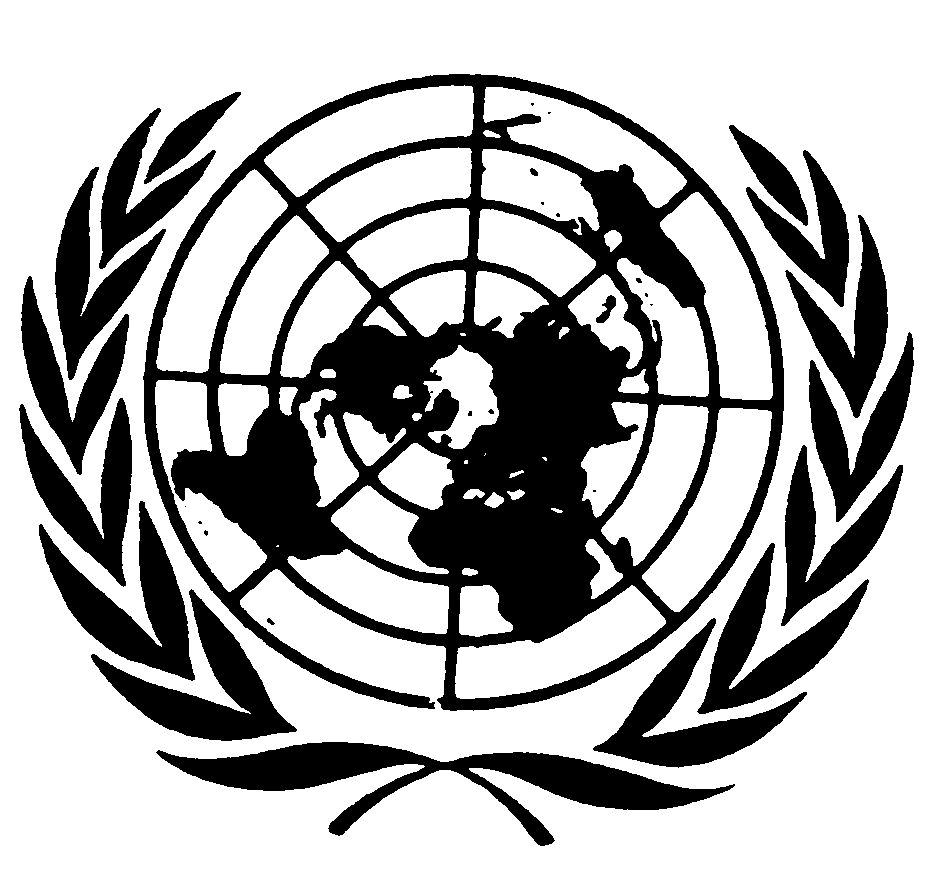 الجمعية العامةDistr.: General27 May 2015ArabicOriginal: English